Практические занятияпо оказанию первой помощи                         10-11 класс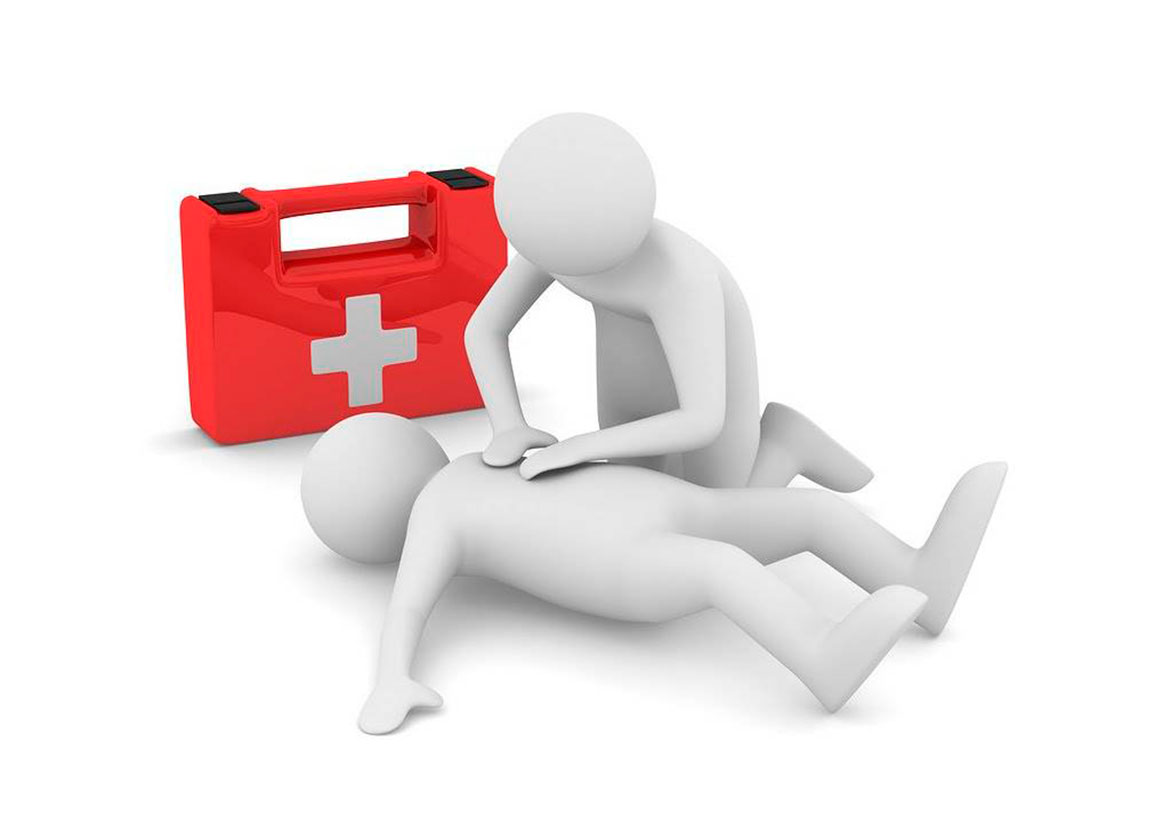 Задание 1В результате ДТП произошло возгорание автомобиля. Водитель, выбираясь из горящего автомобиля, получил ожоговую травму. Пострадавший в сознании. Жалуется на сильные боли в ожоговых ранах. Кожные покровы правого предплечья и кисти покрасневшие, покрыты пузырями, заполненными прозрачной жидкостью.Оборудование: манекен-тренажер, косынки, холод, стерильные салфетки, телефон.Алгоритм выполнения задачи:1.Обеспечить безопасность оказания помощи: отойти с пострадавшим от горящего автомобиля на безопасное расстояние.2.Необходимо накрыть ожоговую поверхность стерильной салфеткой, поверх салфетки положить холод.3.Сообщить по телефону в спасательные службы о возгорании автомобиля и пострадавших, указав адрес, количество пострадавших, их пол и примерный возраст, характер повреждений, сообщить свою фамилию и узнать фамилию диспетчера.4.Наблюдать за состоянием пострадавшего (контроль дыхания, пульса, сознания) до приезда бригады скорой помощи.Задание 2В районе жилых домов произошел обрыв электропровода. Вы обнаружили пострадавшего, лежащего без видимых признаков жизни. Рядом с пострадавшим на земле лежит провод. Пострадавший не реагирует на оклик. Дыхание не определяется. Пульс на сонной артерии не определяется.Оборудование: манекен-тренажер, палка, провод, телефон.Алгоритм выполнения задачи:1.Обеспечить безопасное оказание первой помощи: подойти к пострадавшему мелкими шагами, не отрывая подошвы от земли. Отбросить провод диэлектрическим предметом (сухой деревянной палкой). Позвать помощников (по возможности). Оттащить пострадавшего на безопасное расстояние за сухую одежду одной рукой2.  Определить признаки жизни у пострадавшего.3.  При отсутствии признаков жизни приступить к проведению СЛР.4.  Вызвать «скорую помощь».5.  Проводить СЛР до приезда бригады «скорой помощи».Задание 3Легковой автомобиль въехал в остановочный комплекс и сбил мужчину. Мужчина лежит, жалуется на сильные боли в правом плече. Руку поднять не может. Правый рукав свитера пропитан кровью. При осмотре поврежденной конечности обнаружена рана с сильным кровотечением. В ране определяются костные обломки. Пульс на поврежденной руке определяется плохо, частый.Оборудование: манекен-тренажер, кровоостанавливающий жгут Эсмарха, стерильные салфетки, бинт, косынка для иммобилизации конечности, куски ткани.Алгоритм выполнения задачи:1.  Обеспечить безопасное оказание помощи. При возможности надеть перчатки медицинские.2.  Выполнить пальцевое прижатие подмышечной артерии.3.  Наложить кровоостанавливающий жгут.4.  Вызвать «скорую помощь».5.  Освободить плечо от одежды.6.  Оценить сознание, дыхание, кровообращение у пострадавшего.7.  Наложить стерильную салфетку на раны. Зафиксировать бинтовой повязкой.8.  Выполнить иммобилизацию конечности косынкой.9.  Наблюдать за состоянием пострадавшего до прибытия бригады «скорой медицинской помощи».Задание 4  В гараже обнаружен мужчина, лежащий без сознания около легкового автомобиля с работающим двигателем. Пострадавший не реагирует на оклик. Дыхание шумное. Пульс на сонной артерии определяется. На лице розовые пятна. Зрачки расширены.Алгоритм выполнения задачи:1.Обеспечить безопасное оказание помощи: открыть двери гаража, позвать помощников (по возможности), закрыть собственные дыхательные пути влажной тканью, вынести пострадавшего из гаража любым доступным способом.2.Осмотреть пострадавшего. Определить признаки жизни.3.Уложить пострадавшего в стабильное боковое положение.4.Вызвать «скорую помощь».5.Наблюдать за состоянием пострадавшего, контролировать сознание, дыхание, кровообращение до приезда бригады «скорой помощи».Задание 5 Среди упавших деревьев после сильного урагана, на спине, лежит мужчина (робот-тренажёр) в сознании, нога в области колена сдавлена упавшим деревом. Доступа к голеностопному и коленному суставу нет.Вызов бригады скорой помощи не осуществлять! Иммобилизацию пострадавшей конечности не выполнять!Оборудование этапа: робот-тренажёр с верхними и нижними конечностями, перчатки медицинские смотровые нестерильные, эластичный бинт, жгут, криопакеты. Алгоритм выполнения задачи: 1. Оценить обстановку, убедиться в безопасности оказания первой помощи. 2. Наложить жгут на бедро. 3. Поднять дерево. 4. Выполнить тугое бинтование от голеностопного сустава до паховой области, к конечности приложить холод, снять жгут, дать питьё. 5. При оказании первой помощи пострадавшему осуществлять психологическую поддержку (разговаривать с пострадавшим). Задание 6Удар молнии пришелся по одиноко стоящему дереву, по которым укрылись от дождя путники. Один из них падает, зрачки расширены, не реагируют на свет, пульса на сонной артерии нет. Алгоритм выполнения задачи: 1. Вызвать скорую помощь. 2. Убедиться в отсутствии признаков биологической смерти и отсутствии пульса на сонной артерии. 3. Приступить к реанимации. Задание 7Во время тренировки в спортивном зале подросток случайно сильно ударил сверстника локтем по носу. Возникло обильное носовое кровотечение. Алгоритм выполнения задачи: 1. Пострадавшего усадить. 2. Наклонить голову вперед. 3. Приложить холод к переносице. 4. Ввести в носовые ходы ватные тампоны с раствором перекиси водорода. 5. Вызвать скорую помощь. Задание 8Прыгая с крыши гаража, подросток неудачно приземлился, кричит от боли. Правая нижняя конечность укорочена. Алгоритм выполнения задачи: 1. Приложить холод. 3. Наложить транспортную шину 4. Вызвать скорую помощь. Задание 9На спортивной площадке выполнения задания находятся 2 пострадавших (1 – пострадавший с большой кровопотерей (шок), в сознании, пульс на запястье отсутствует, 2 – пострадавший с отсутствием сознания, дыхание и кровообращение сохранены). Участнику необходимо придать пострадавшим оптимальное положение тела в соответствии с характером повреждения и (или) состоянием. Алгоритм выполнения задачи: Придать пострадавшим оптимальное положение тела в соответствии с характером повреждения и (или) его состоянием.Цель и принципы придания пострадавшим оптимальных положений телаПосле оказания помощи и устранения опасности для жизни пострадавшего до прибытия скорой медицинской помощи ему следует придать оптимальное положение тела, обеспечивающее комфорт, уменьшающее степень страданий и не усугубляющее нарушения жизненно важных функций. Оптимальное положение определяется характером повреждений у пострадавшего и удобством для него.Пострадавший с травмой грудиПострадавшему с травмой груди предпочтительно расположиться в полусидячем положении с наклоном туловища на пораженную сторону груди. Для этого пострадавшего можно опереть о стену, автомобиль и т.д.Пострадавший с подозрением на травму живота и тазаПострадавшему с подозрением на травму живота и таза лучше находиться в положении лежа на спине с полусогнутыми и разведенными ногами.                Под колени подкладывается импровизированная опора – сумка, свернутая одежда.Пострадавший с травмами конечностейПострадавшему с травмами конечностей придается удобное положение, при котором он испытывает меньше страданий от имеющихся повреждений.Пострадавший без сознанияПострадавшему без сознания необходимо придать устойчивое боковое положение.Пострадавший с сильным наружным кровотечениемПострадавший с сильным наружным кровотечением или признаками кровопотери должен находиться в положении лежа на спине с приподнятыми ногами, под которые подкладываются сумки или одеждаПострадавший с подозрением на травму позвоночникаПострадавший с подозрением на травму позвоночника должен располагаться на твердой ровной поверхности.Пострадавший с тяжелыми травмамиПострадавших с тяжелыми травмами желательно укутать подручными средствами – одеждой, одеялом и т.д. При наличии спасательного изотермического покрывала (входит в состав аптечки для оказания первой помощи работникам), необходимо укутать им пострадавшего серебристой стороной внутрь, оставив свободным лицо.Задание 10Из окна второго этажа горящего дома выпрыгнул человек, он катается по снегу, пытаясь сбить пламя. Его рубашка на спине уже перестала тлеть, под остатками ткани видна черная кожа с множеством влажных трещин и пузырей.Алгоритм выполнения задачи:1.Перевернуть пострадавшего на живот.                                                                            2. Набрать как можно больше пакетов со снегом и положить их на спину.                                                                     3. Накрыть спину чистой простыней.                                                                                              4. Предложить пострадавшему обильное теплое питье.                                                                                                                                            №Перечень ошибокМаксимальный штраф1.5 баллов2.Не использован холод.        5 баллов3.Холод наложен без использования стерильной салфетки5 балловНе вызвана скорая помощь. 5 баллов№Перечень ошибокМаксимальный штрафНе соблюдались правила техники безопасности при приближении к пострадавшему5 балловНе убран провод с пострадавшего       5 балловПровод откинут рукой5 балловПострадавший не эвакуирован с места потенциальной опасности поражения током5 балловНе определена реакция зрачка на свет5 балловНе проверен пульс на сонной артерии5 балловНе сделано освобождение грудной клетки от одежды5 балловПри вдохе ИВЛ не запрокидывается голова пострадавшего5 балловПри вдохе ИВЛ не зажат нос5 балловВдох ИВЛ сделан без защитной маски5 балловПосле проведения комплекса реанимации или только нажатий непрямого массажа сердца в течение 2 минут не появилась реакция зрачков5 балловПерелом ребра5 балловНекорректное обращение с пострадавшим5 балловНе указан адрес места происшествия5 балловНе сказано, что случилось5 балловНе указано количество пострадавших, их пол и примерный возраст5 балловНе вызваны спасательные службы5 баллов№Перечень ошибокМаксимальный штраф1.Кровотечение не остановлено в течение 1 минуты       5 баллов2.Жгут наложен без валика      5 баллов3.Жгут наложен на голое тело5 баллов4.Не отмечено время наложения жгута5 баллов5.Не произведена иммобилизация конечности5 баллов6.Не вызвана скорая помощь5 баллов№Перечень ошибокМаксимальный штраф1.Не соблюдались правила техники безопасности при оказании помощи      5 баллов2.Не проведена оценка состояния пострадавшего       5 баллов3.Пострадавший не переведен в стабильное боковое положение5 баллов4.Не вызвана скорая помощь5 баллов№Перечень ошибокМаксимальный штраф1.Не выполнена оценка обстановки (не выполнен осмотр места происшествия и/или не произнесено: «Обстановка безопасна», или иное, не искажающее смысла)       5 баллов2.Попытка приподнять предмет, придавивший нижнюю конечность, до наложения жгута        5 баллов3.Не выполнено тугое бинтование от голеностопа до паховой области5 баллов4.Жгут снят до выполнения тугого бинтования5 баллов5.Конечность не обложена холодом5 баллов6.Не предложена питьевая вода5 баллов7.Не оказывалась психологическая поддержка 5 баллов№Перечень ошибокМаксимальный штраф1.Не проверено наличие пульса на сонной артерии       5 баллов2.Не сделано освобождение грудной клетки от одежды и ослабление поясного ремня        5 баллов3.При вдохе ИВЛ не запрокидывается голова пострадавшего5 баллов4.Вдох ИВЛ сделан без использования защитной маски5 баллов№Перечень ошибокМаксимальный штраф1.Пострадавший уложен на спину, либо запрокинута назад голова       5 баллов2.Не приложен холод к переносице        5 баллов3.В носовые ходы не введены ватные тампоны с раствором перекиси водорода5 баллов4.Не вызвана скорая помощь 5 баллов№Перечень ошибокМаксимальный штраф1.Не использован холод первые минуты после травмы5 баллов2.Не наложена шина5 баллов№Перечень ошибокМаксимальный штраф1.Положили пострадавшего на спину5 баллов2.Попытка снять рубашку с пострадавшего5 баллов3.Удаление с обожженных участков тела остатков одежды5 баллов4.Наложение на места ожогов стерильных повязок5 баллов